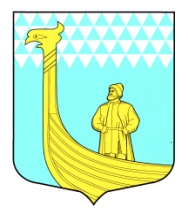                                   А  Д  М   И   Н   И  С  Т  Р  А  Ц  И  ЯМУНИЦИПАЛЬНОГО ОБРАЗОВАНИЯВЫНДИНООСТРОВСКОЕ СЕЛЬСКОЕ ПОСЕЛЕНИЕВОЛХОВСКОГО МУНИЦИПАЛЬНОГО РАЙОНАЛЕНИНГРАДСКОЙ  ОБЛАСТИ                                                      ПОСТАНОВЛЕНИЕдер. Вындин ОстровВолховского района, Ленинградской областиот «30» декабря 2015 года                                                                     №   239Об  утверждении Порядка формирования, утверждения и веденияплана-графика закупок товаров, работ, услугдля обеспечения муниципальных  нуждВ соответствии с частью 5 статьи 17 Федерального закона № 44-ФЗот 5 апреля 2013 года «О Контрактной системе в сфере закупок товаров, работ, услуг для обеспечения государственных и муниципальных нужд»                   п о с т а н о в л я ю :1. Утвердить прилагаемый Порядок  формирования, утверждения и ведения плана-графика закупок товаров, работ, услуг для обеспечения муниципальных нужд муниципального образования Вындиноостровское сельское поселение Волховского муниципального района  Ленинградской области 2.Контроль за исполнением настоящего постановления оставляю за собой.Глава администрации						Тимофеева М.А.Утвержденпостановлением  администрацииМО Вындиноостровское сельское поселениеот «__» _____________№_____ПОРЯДОК ФОРМИРОВАНИЯ, УТВЕРЖДЕНИЯ И ВЕДЕНИЯ ПЛАНА-ГРАФИКАЗАКУПОК ДЛЯ ОБЕСПЕЧЕНИЯ МУНИЦИПАЛЬНЫХ НУЖД1. Настоящий Порядок устанавливает требования к формированию, утверждению и ведению плана-графика закупок товаров, работ, услуг для обеспечения муниципальных нужд (далее –закупки) в соответствии с Федеральным законом от  5 апреля 2013 года № 44-ФЗ  «О контрактной системе в сфере закупок товаров, работ, услуг для обеспечения государственных и муниципальных нужд»(далее - Федеральный закон № 44-ФЗ) и Постановлением Правительства РФ от 05.06.2015 N 554"О требованиях к формированию, утверждению и ведению плана-графика закупок товаров, работ, услуг для обеспечения нужд субъекта Российской Федерации и муниципальных нужд, а также о требованиях к форме плана-графика закупок товаров, работ, услуг"2. Порядок формирования, утверждения и ведения плана-графика закупок в течение 3 рабочих дней со дня его утверждения подлежит размещению в единой информационной системе в сфере закупок.3. Планы-графики закупок утверждаются в течение 10 рабочих дней следующими заказчиками:а) муниципальными заказчиками, действующими от имени муниципального образования,- со дня доведения до соответствующего муниципального заказчика объема прав в денежном выражении на принятие и (или) исполнение обязательств в соответствии с бюджетным законодательством Российской Федерации;б) бюджетными учреждениями, созданными муниципальным образованием, за исключением закупок, осуществляемых в соответствии с частями 2 и 6 статьи 15 Федерального закона № 44-ФЗ,-со дня утверждения планов финансово-хозяйственной деятельности;в) автономными учреждениями, созданными муниципальным образованием, муниципальными унитарными предприятиями, в случае, предусмотренном частью 4 статьи 15 Федерального закона № 44-ФЗ,- со дня заключения соглашений о предоставлении субсидий на осуществление капитальных вложений в объекты капитального строительства муниципальной собственности или приобретение объектов недвижимого имущества в муниципальную собственность (далее – субсидии). При этом в план-график закупок включаются только закупки, которые планируется осуществлять за счет субсидий;г) бюджетными, автономными учреждениями, созданными муниципальным образованием, муниципальными унитарными предприятиями, осуществляющими закупки в рамках переданных им органами местного самоуправления полномочий муниципального заказчика по заключению и исполнению от имени муниципального образования муниципальных контрактов от лица указанного органа, в случаях, предусмотренных частью 6 статьи 15 Федерального закона №44-ФЗ, - со дня доведения на соответствующий лицевой счет по переданным полномочиям объема прав в денежном выражении на принятие и (или) исполнение обязательств в соответствии с бюджетным законодательством Российской Федерации.4. Планы-графики закупок формируются заказчиками, указанными в пункте 3 настоящего Порядка, ежегодно на очередной финансовый год в соответствии с планом закупок в следующем порядке:а) заказчики, указанные в подпункте "а" пункта 3настоящего Порядка, - в сроки,  установленные главными распорядителями средств местного бюджета:формируют планы-графики закупок после внесения проекта решения о бюджете на рассмотрение представительного органа муниципального образования;уточняют при необходимости сформированные планы-графики закупок, после их уточнения и доведения до соответствующего муниципального заказчика объема прав в денежном выражении на принятие и (или) исполнение обязательств в соответствии с бюджетным законодательством Российской Федерации утверждают в срок, установленный пунктом 3 настоящего Порядка, сформированные планы-графики закупок;б) заказчики, указанные в подпункте "б" пункта 3 настоящего Порядка, - в сроки, установленные органами, осуществляющими функции и полномочия их учредителя:формируют планы-графики закупок после внесения проекта решения о бюджете на рассмотрение представительного органа муниципального образования;уточняют при необходимости планы-графики закупок, после их уточнения и утверждения планов финансово-хозяйственной деятельности утверждают в срок, установленный пунктом 3 настоящего Порядка, планы-графики закупок;в) заказчики, указанные в подпункте "в" пункта 3 настоящего Порядка:формируют планы-графики закупок после внесения проекта решения о бюджете на рассмотрение представительного органа муниципального образования;уточняют при необходимости планы-графики закупок, после их уточнения и заключения соглашений о предоставлении субсидий утверждают в срок, установленный пунктом 3 настоящегоПорядка, планы-графики закупок;г) заказчики, указанные в подпункте "г" пункта 3 настоящегоПорядка:формируют планы-графики закупок после внесения проекта решения о бюджете на рассмотрение представительного органа муниципального образования;уточняют при необходимости планы-графики закупок, после их уточнения и заключения соглашений о передаче указанным юридическим лицам соответствующими муниципальными органами, являющимися муниципальными заказчиками, полномочий муниципального заказчика на заключение и исполнение муниципальных контрактов от лица муниципального органа , утверждают в срок, установленный пунктом 3 настоящего Порядка, планы-графики закупок.5. Формирование, утверждение и ведение планов-графиков закупок заказчиками, указанными в подпункте "г" пункта 3 настоящего Порядка, осуществляется от лица соответствующих органов местного самоуправления, передавших этим заказчикам свои полномочия.6. В план-график закупок включается  перечень товаров, работ, услуг, закупка которых осуществляется путем проведения конкурса (открытого конкурса, конкурса с ограниченным участием, двухэтапного конкурса, закрытого конкурса, закрытого конкурса с ограниченным участием, закрытого двухэтапного конкурса), аукциона (аукциона в электронной форме, закрытого аукциона), запроса котировок, запроса предложений, закупки у единственного поставщика (исполнителя, подрядчика), а также путем определения поставщика (подрядчика, исполнителя), устанавливаемого Правительством Российской Федерации в соответствии со статьей 111 Федерального закона № 44-ФЗ.7. В случае если определение поставщиков (подрядчиков, исполнителей) для заказчиков, указанных в пункте 3настоящего Порядка, осуществляется уполномоченным органом или уполномоченным учреждением, определенными решениями о создании таких уполномоченных органов, уполномоченных учреждений или  решениями о наделении их полномочиями в соответствии со статьей 26 Федерального закона № 44-ФЗ, то формирование планов-графиков закупок осуществляется с учетом порядка взаимодействия таких заказчиков с уполномоченным органом или уполномоченным учреждением.8. В план-график закупок включается информация о закупках, об осуществлении которых размещаются извещения либо направляются приглашения принять участие в определении поставщика (подрядчика, исполнителя) в установленных Федеральным законом№ 44-ФЗ  случаях в течение года, на который утвержден план-график закупок, а также о закупках у единственного поставщика (подрядчика, исполнителя), контракты с которым планируются к заключению в течение года, на который утвержден план-график закупок.9. В случае если период осуществления закупки, включаемой в план-график закупок заказчиков, указанных в пункте 3 настоящего Порядка, в соответствии с бюджетным законодательством Российской Федерации превышает срок, на который утверждается план-график закупок, в план-график закупок также включаются сведения о закупке на весь срок исполнения контракта.10.Заказчики, указанные в пункте 3 настоящего Порядка, ведут планы-графики закупок в соответствии с положениями Федерального закона № 44-ФЗ  и настоящего Порядка. Внесение изменений в планы-графики закупок осуществляется в случае внесения изменений в планы закупок, а также в следующих случаях, в том числе не требующих внесения изменений в планы закупок:а) изменение объема и (или) стоимости планируемых к приобретению товаров, работ, услуг, выявленное в результате подготовки к осуществлению закупки, вследствие чего поставка товаров, выполнение работ, оказание услуг в соответствии с начальной (максимальной) ценой контракта, предусмотренной планом-графиком закупок, становится невозможной;б) изменение планируемой даты начала осуществления закупки, сроков и (или) периодичности приобретения товаров, выполнения работ, оказания услуг, способа определения поставщика (подрядчика, исполнителя), этапов оплаты и (или) размера аванса и срока исполнения контракта;в) отмена заказчиком закупки, предусмотренной планом-графиком закупок;г) образовавшиеся экономия от использования в текущем финансовом году бюджетных ассигнований в соответствии  с законодательством Российской Федерации;д) выдача предписания органами контроля, определенными статьей 99 Федерального закона № 44-ФЗ, в том числе об аннулировании процедуры определения поставщиков (подрядчиков, исполнителей);е) реализация решения, принятого заказчиком по итогам обязательного общественного обсуждения закупки;ж) возникновение иных обстоятельств, предвидеть которые на дату утверждения плана-графика закупок было невозможно.11.Внесение изменений в план-график закупок по каждому объекту закупки осуществляется не позднее чем за 10 дней до дня размещения в единой информационной системе в сфере закупок (а до ввода ее в эксплуатацию - на официальном сайте Российской Федерации в информационно-телекоммуникационной сети "Интернет" для размещения информации о размещении заказов на поставки товаров, выполнение работ, оказание услуг (www.zakupki.gov.ru) извещения об осуществлении закупки, направления приглашения принять участие в определении поставщика (подрядчика, исполнителя), за исключением случая, указанного в пункте 12 настоящего Порядка, а в случае, если в соответствии с Федеральным законом № 44-ФЗ не предусмотрено размещение извещения об осуществлении закупки или направление приглашения принять участие в определении поставщика (подрядчика, исполнителя), - до даты заключения контракта.12. В случае осуществления закупок путем проведения запроса котировок в целях оказания гуманитарной помощи либо ликвидации последствий чрезвычайных ситуаций природного или техногенного характера в соответствии со статьей 82 Федерального закона № 44-ФЗ внесение изменений в план-график закупок осуществляется в день направления запроса о предоставлении котировок участникам закупок, а в случае осуществления закупки у единственного поставщика (подрядчика, исполнителя) в соответствии с пунктами 9 и 28 части 1 статьи 93 Федерального закона № 44-ФЗ  - не позднее чем за один день до дня заключения контракта.13. План-график закупок содержит приложения, содержащие обоснования в отношении каждого объекта закупки, подготовленные в порядке, установленном Правительством Российской Федерации в соответствии с частью 7 статьи 18 Федерального закона  № 44-ФЗ, в том числе:обоснование начальной (максимальной) цены контракта или цены контракта, заключаемого с единственным поставщиком (подрядчиком, исполнителем), определяемых в соответствии со статьей 22 Федерального закона № 44-ФЗ;обоснование способа определения поставщика (подрядчика, исполнителя) в соответствии с главой 3 Федерального закона № 44-ФЗ, в том числе дополнительные требования к участникам закупки (при наличии таких требований), установленных в соответствии с частью 2 статьи 31 Федерального закона № 44-ФЗ.14. Информация  в плане-графике закупок должна соответствовать показателям плана закупок, в том числе:а) соответствие включаемых в план-график закупок идентификационных кодов закупок идентификационному коду закупки, включенному в план закупок;б) соответствие включаемой в план-график закупок информации о начальных (максимальных) ценах контрактов, ценах контрактов, заключаемых с единственным поставщиком (подрядчиком, исполнителем), и об объемах финансового обеспечения (планируемых платежей) для осуществления закупок на соответствующий финансовый год включенной в план закупок информации об объеме финансового обеспечения (планируемых платежей) для осуществления закупки на соответствующий финансовый год.